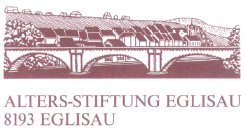 	StiftungsgesuchGesuchstellerin / Gesuchsteller	Vertreter/in:Finanzielle VerhältnisseGesuchBeantragter Betrag CHF      Ausführliche Begründung des Antrages (evtl. separates Dokument anhängen):Wurden andere Stiftungen / Institutionen angeschrieben?  Ja  	Nein  Wenn ja, welche?       / Betrag      Zahlungsinformationen (evtl. Einzahlungsschein beilegen): Post- / Bankkonto GesuchstellerInBank:	     lautend auf:	     IBAN:	     Notwendige Unterlagen, die mit dem Gesuch eingereicht werden Kopie letzte zwei SteuererklärungenAktueller BetreibungsregisterauszugKopie(n) Nachweis des Gesamteinkommens (AHV-/IV-Rente, Pensionskassenrente, Berechnung Ergänzungsleistungen etc.)Kopien Rechnungen, Offerten, um die es im Gesuch gehtVollmacht / Verfügung für die VertretungDatum:	     Unterschrift der Gesuchstellerin / des Gesuchstellers oder VertretungspersonDas Gesuch bitte mit sämtlichen Unterlagen senden an:AltersstiftungKatharina BlessingPostfach 418193 Eglisauoder per Mail an: kontakt@altersstiftung.chName GesuchstellerInVorname GesuchstellerInName PartnerInVorname PartnerInStrasse / HausnummerPLZ / WohnortGemeinde, in den Schriften hinterlegt sindTel.-Nr. / E-Mail-AdresseGeburtsdatumZivilstandStatus / amtliche Vertretung alsName, VornameAdresseTelefonEmailEinkommen (bei Ehe- / Konkubinatspaar Gesamteinkommen)CHFAHV- / IV-RentePensionskassenrente (inkl. Witwen-/Witwerrente)ErgänzungsleistungenHilflosenentschädigungSozialhilfe Andere Einnahmen:      TotalFeste monatliche AusgabenCHFMiete / Wohnkosten inkl. NebenkostenKrankenkassenprämie Grundversicherung (KVG)Zusatzversicherung (VVG)Medikamente / ZahnarztVerkehrsauslagen / Transportkostenandere wiederkehrende AusgabenRestbetrag für Lebensmittel, Kleider, Strom, Telefon, Serafe, Ferien etc.TotalVermögenLiegenschaftenSparguthaben, Wertschriften, BargeldVerteilter Erbvorbezug, ausgeliehene BeträgeSchuldenHypothekarschuldPrivate Schulden (Darlehen, ausgeliehenes Geld von Drittpersonen)Offene Rechnungen / SchuldenTotal